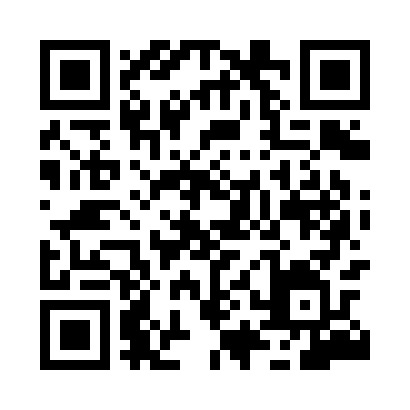 Prayer times for Freixeira, PortugalWed 1 May 2024 - Fri 31 May 2024High Latitude Method: Angle Based RulePrayer Calculation Method: Muslim World LeagueAsar Calculation Method: HanafiPrayer times provided by https://www.salahtimes.comDateDayFajrSunriseDhuhrAsrMaghribIsha1Wed4:526:321:266:198:219:552Thu4:516:311:266:208:229:563Fri4:496:301:266:208:239:574Sat4:486:291:266:218:249:595Sun4:466:281:266:218:2510:006Mon4:456:271:266:228:2510:017Tue4:436:261:266:228:2610:028Wed4:426:251:266:238:2710:049Thu4:406:231:266:238:2810:0510Fri4:396:231:266:248:2910:0611Sat4:376:221:266:248:3010:0812Sun4:366:211:266:258:3110:0913Mon4:356:201:266:258:3210:1014Tue4:336:191:266:268:3310:1215Wed4:326:181:266:268:3410:1316Thu4:316:171:266:278:3510:1417Fri4:296:161:266:278:3510:1518Sat4:286:161:266:288:3610:1719Sun4:276:151:266:288:3710:1820Mon4:266:141:266:298:3810:1921Tue4:256:131:266:298:3910:2022Wed4:246:131:266:308:4010:2223Thu4:226:121:266:308:4010:2324Fri4:216:111:266:318:4110:2425Sat4:206:111:266:318:4210:2526Sun4:196:101:266:318:4310:2627Mon4:196:101:266:328:4310:2728Tue4:186:091:276:328:4410:2829Wed4:176:091:276:338:4510:2930Thu4:166:081:276:338:4610:3131Fri4:156:081:276:348:4610:32